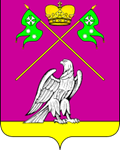 АДМИНИСТРАЦИЯ МУНИЦИПАЛЬНОГО  ОБРАЗОВАНИЯ  ВЫСЕЛКОВСКИЙ  РАЙОНПОСТАНОВЛЕНИЕот 18.07.2023                                                                                             № 1014 ст-ца ВыселкиОб утверждении Порядка по казначейскому сопровождению средств, предоставляемых из бюджета муниципального образования Выселковский район В соответствии с пунктом 5 статьи 242.23 Бюджетного кодекса Российской  Федерации,  с    Федеральным   законом   от  21   ноября  2022   года № 448-ФЗ «О внесении изменений в Бюджетный кодекс Российской Федерации и отдельные законодательные акты Российской Федерации, приостановлении действия отдельных положений Бюджетного кодекса Российской Федерации, признании утратившими силу отдельных положений законодательных актов Российской Федерации и об установлении особенностей исполнения бюджетов бюджетной системы Российской Федерации в 2023 году», постановляю:Утвердить Порядок по казначейскому сопровождению средств, предоставляемых из бюджета муниципального образования Выселковский район (приложение).Признать утратившим силу постановление администрации муниципального образования Выселковский   район  от  24  декабря   2021 года № 1619 «Об утверждении Порядка по казначейскому сопровождению средств, предоставляемых из районного бюджета».Финансовому управлению администрации муниципального образования Выселковский район (Колесникова) направить настоящее постановление в отдел Муниципальный центр управления администрации муниципального образования Выселковский район в формате Word, для опубликования на официальном сайте администрации муниципального образования Выселковский район в сети «Интернет». Отделу Муниципальный центр управления администрации муниципального образования Выселковский район (Абушаев) разместить (опубликовать) данное постановление на официальном сайте администрации муниципального образования Выселковский район в сети Интернет.Контроль за выполнением настоящего постановления возложить на заместителя    главы    муниципального    образования    Выселковский     район, начальника финансового управления администрации муниципального образования Выселковский район И.А. Колесникову.Постановление вступает в силу на следующий день после его официального опубликования.Первый заместитель главы муниципального образованияВыселковский район		                                                              Т.П. Коробова                                                                                     ПРИЛОЖЕНИЕУТВЕРЖДЕНпостановлением администрациимуниципального образованияВыселковский районот   18.07.2023 № 1014ПОРЯДОК по казначейскому сопровождению средств, предоставляемых из бюджета муниципального образования Выселковский район1. Настоящий Порядок устанавливает правила осуществления финансовым управлением администрации муниципального образования Выселковский район казначейского сопровождения средств, предоставляемых из бюджета муниципального образования Выселковский район, в соответствии со статьей 242.26 Бюджетного кодекса Российской Федерации (далее соответственно – финансовое управление, целевые средства, Бюджетный кодекс) на основании содержащих условия,  установленные пунктом 6 настоящего Порядка:1) муниципальных контрактов о поставке товаров, выполнении работ, оказании услуг (далее – муниципальный контракт);2) договоров (соглашений) о предоставлении субсидий, договоров о предоставлении бюджетных инвестиций в соответствии со статьей 80 Бюджетного кодекса, договоров о предоставлении взносов в уставные (складочные)  капиталы (вкладов в имущество) юридических лиц (их дочерних обществ), источником финансового обеспечения исполнения которых являются субсидии и бюджетные инвестиции, указанные в настоящем абзаце (далее – договор (соглашение));3) контрактов (договоров) о поставке товаров, выполнении работ, оказании услуг, источником финансового обеспечения исполнения обязательств по  которым являются средства, предоставленные в рамках исполнения муниципальных контрактов, договоров (соглашений), указанных в подпунктах 1 и 2 настоящего пункта (далее – контракт (договор)).2. Положения настоящего Порядка распространяются:1) на концессионные соглашения, соглашения о муниципально-частном партнерстве, если федеральными законами, решениями Правительства Российской Федерации, предусмотренными подпунктом 2 пункта 1 статьи 242.26 Бюджетного кодекса, установлены требования об осуществлении казначейского сопровождения средств, предоставляемых на основании таких соглашений;2) в отношении участников казначейского сопровождения - на их обособленные (структурные) подразделения.3. Операции с целевыми средствами участника казначейского сопровождения осуществляются, на казначейском счете, предусмотренном подпунктом 6.1 пункта 1 статьи 242.14 Бюджетного кодекса, и отражаются на лицевом счете участника казначейского сопровождения, определенном пунктом 7.1 статьи 220.1 Бюджетного кодекса, открываемом в финансовом управлении в порядке, установленном финансовым управлением в соответствии с общими требованиями, установленными Федеральным казначейством в соответствии с пунктом 9 статьи 220.1 Бюджетного кодекса (далее – лицевой счет).Ведение и использование лицевого счета (режим лицевого счета), на котором осуществляются операции, указанные в настоящем пункте Порядка, предусматривает соблюдение участниками казначейского сопровождения условий, указанных в пункте 3 статьи 242.23 Бюджетного кодекса.4. Операции с целевыми средствами, отраженными на лицевых счетах, проводятся после осуществления финансовым управлением санкционирования расходов в порядке, установленном финансовым управлением, в соответствии с пунктом 5 статьи 242.23 Бюджетного кодекса (далее – порядок санкционирования).5. При открытии лицевых счетов и осуществлении операций на указанных лицевых счетах Управлением Федерального казначейства по Краснодарскому краю (далее – УФК по КК) осуществляется проведение бюджетного мониторинга в порядке, установленном Правительством Российской Федерации в соответствии со статьей 242.13-1 Бюджетного кодекса.6. При казначейском сопровождении целевых средств в муниципальные контракты, договоры (соглашения), контракты (договоры) в том числе  включаются следующие условия:1) об открытии участнику казначейского сопровождения лицевого счета в финансовом управлении, в порядке, установленном финансовым управлением;2) о представлении в финансовое управление документов, установленных порядком санкционирования операций с целевыми средствами, предусмотренным пунктом 5 статьи 242.23 Бюджетного кодекса;3) об указании в контрактах (договорах), распоряжениях о совершении казначейских платежей, а также в документах, подтверждающих в соответствии с порядком санкционирования возникновение денежных обязательств участников казначейского сопровождения, идентификатора муниципального контракта, договора (соглашения), формирование которого осуществляется в порядке, установленном Министерством финансов Российской Федерации;4) о ведении раздельного учета результатов финансово-хозяйственной деятельности по каждому муниципальному контракту, договору (соглашению), контракту (договору) в соответствии с порядком, определенным Правительством Российской Федерации;5) о формировании в установленных Правительством Российской Федерации случаях информации о структуре цены муниципального контракта, контракта (договора), суммы средств, предусмотренной договором (соглашением), в порядке и по форме, установленным Министерством финансов Российской Федерации;6) о соблюдении участником казначейского сопровождения условий ведения и использования лицевого счета (режима лицевого счета), определенного пунктом 3 статьи 242.23 Бюджетного кодекса;7) о соблюдении в установленных Правительством Российской Федерации случаях положений, предусмотренных статьей 242.24 Бюджетного кодекса.7. При казначейском сопровождении обмен документами между финансовым управлением, получателем средств бюджета муниципального образования Выселковский район, которому доведены лимиты бюджетных обязательств на предоставление целевых средств (далее - получатель бюджетных средств), на заключение муниципальных контрактов, и участником казначейского    сопровождения    осуществляется   в   программном    продукте «АС «БЮДЖЕТ» с применением усиленной электронной подписи лица, уполномоченного действовать от имени получателя бюджетных средств, муниципального заказчика или участника казначейского сопровождения (далее - электронная подпись).В случае отсутствия у участника казначейского сопровождения технической возможности информационного обмена с применением электронной подписи документооборот осуществляется на бумажном носителе или на машинном носителе с одновременным представлением документов на бумажном носителе. 8. Финансовое управление осуществляет расширенное казначейское сопровождение в случаях и порядке, установленных Правительством Российской Федерации в соответствии с пунктом 3 статьи 242.24 Бюджетного кодекса.9. Финансовое управление ежедневно (в рабочие дни) предоставляет информацию о муниципальных контрактах, договорах (соглашениях), контрактах (договорах), о лицевых счетах и об операциях по зачислению и списанию целевых средств, отраженных на лицевых счетах в порядке, установленном Федеральным казначейством, в подсистему информационно-аналитического обеспечения государственной интегрированной информационной системы управления общественными финансами «Электронный бюджет», оператором которой является Федеральное казначейство.Заместитель главы муниципальногообразования Выселковский район, начальник финансового управленияадминистрации муниципальногообразования Выселковский район                                            И.А. Колесникова